NAME: Ikebujo Delight NkemjikaMATRIC NO.: 17/ENG06/043DEPARTMENT: MECHANICAL ENGINEERINGENGINEERING MATHS ASSIGNMENT 3a)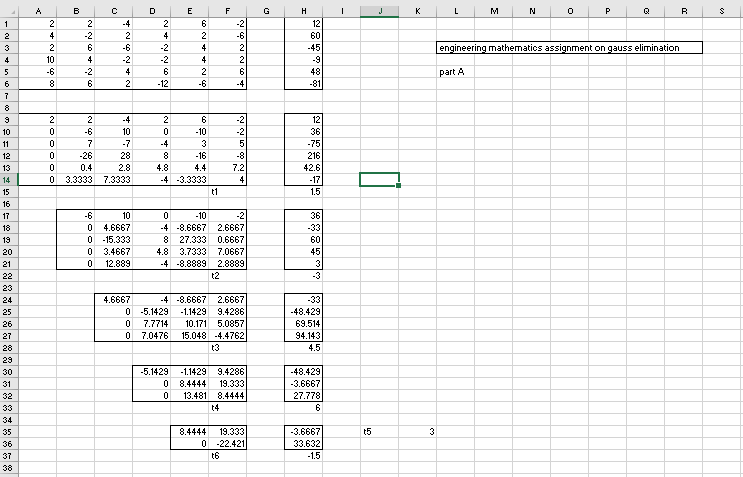 b) 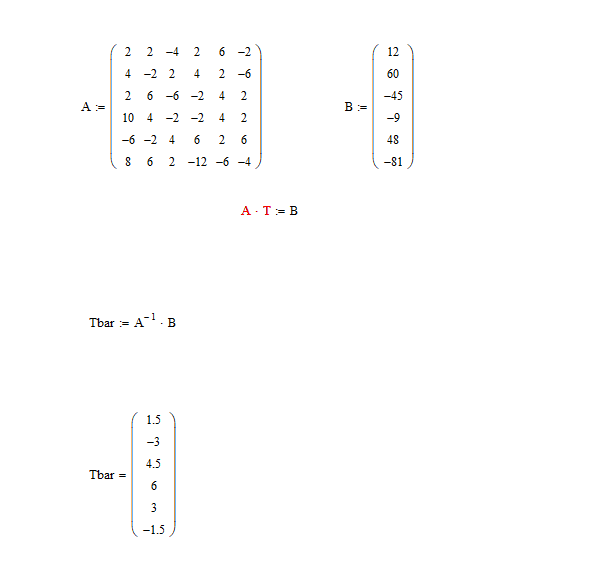 c) 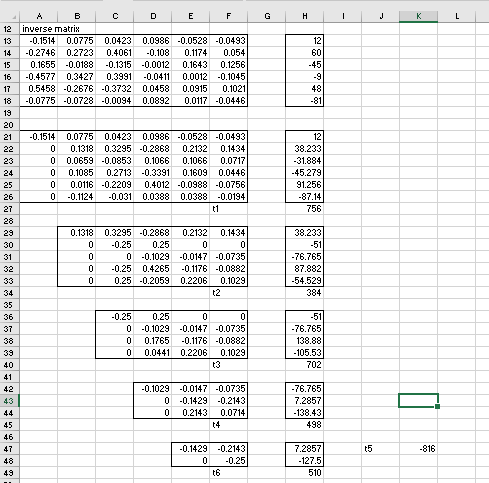 d) 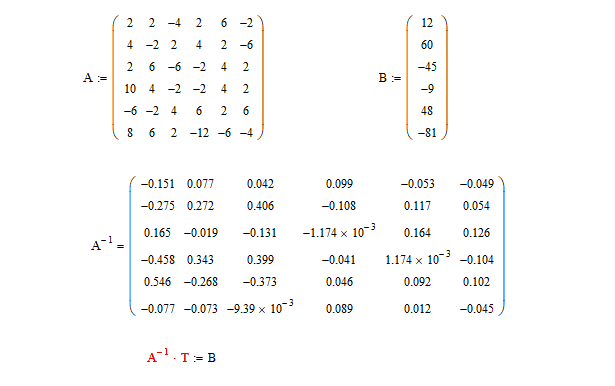 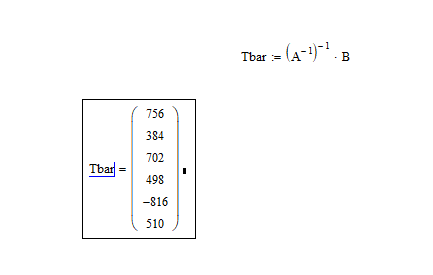 